Консультация для родителей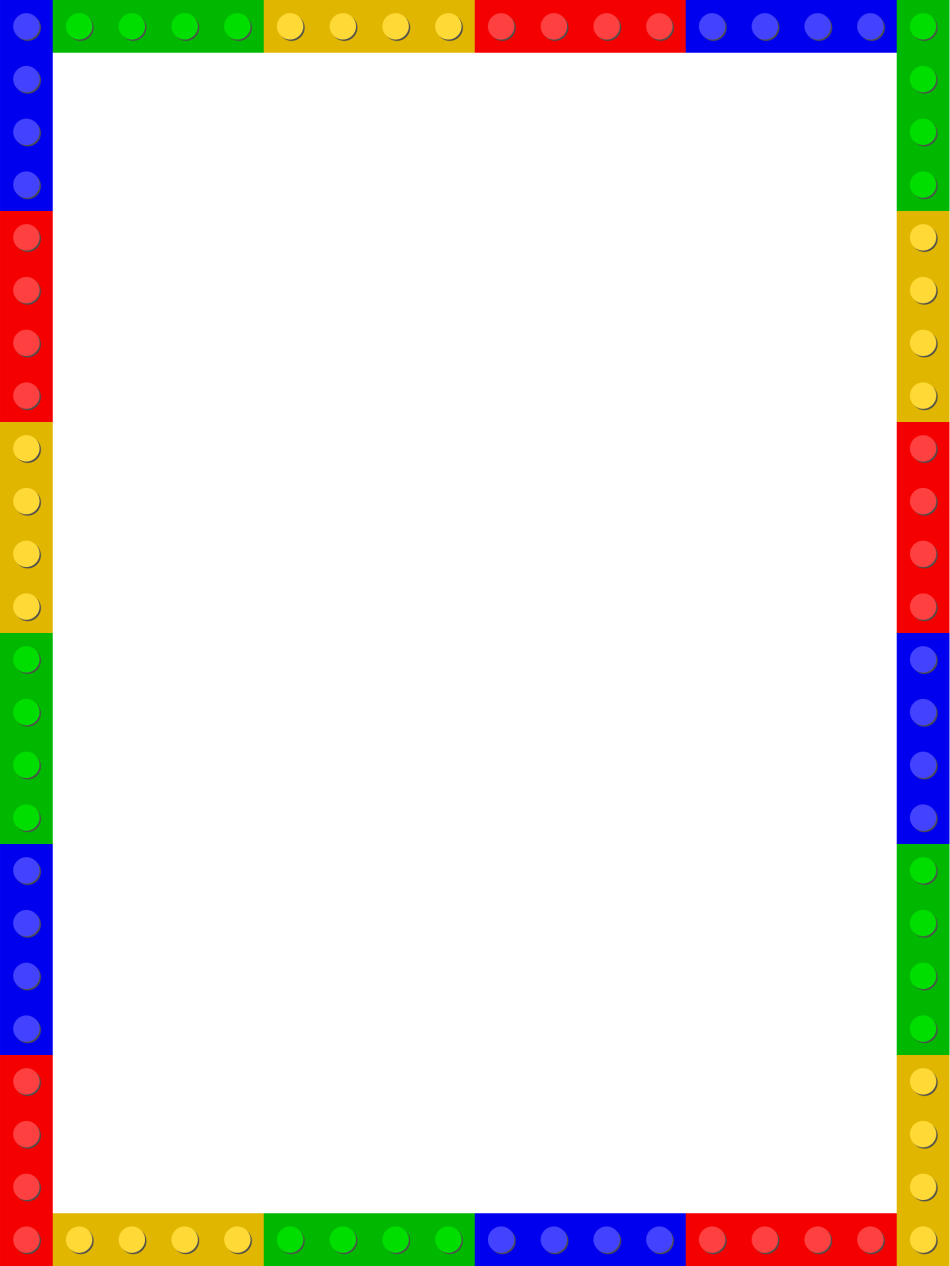 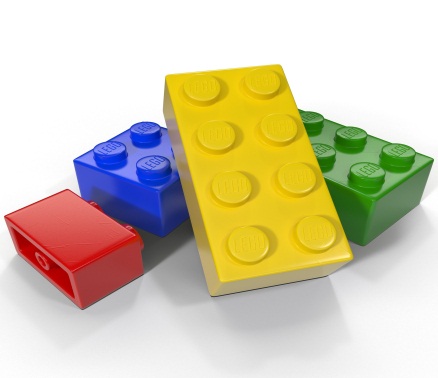 LEGO играть помогает и ум развивает«Думать легко, действовать трудно, а превратить мысльв действие – самая трудная вещь на свете» (И.Гете)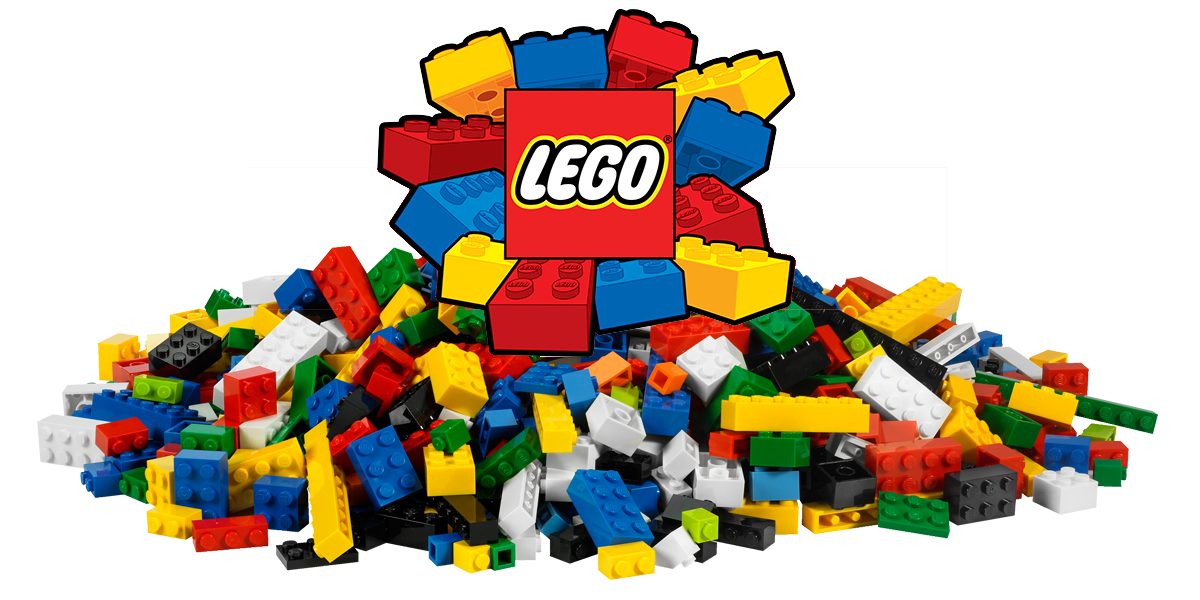 Роль LEGO конструирования в дошкольном возрастеКонструирование – это интереснейшее и увлекательное занятие, оно теснейшим образом связано с чувственным и интеллектуальным развитием ребенка.LEGO конструирование ( от дат. LEG – gobt – «играй хорошо». Основным продуктом компании являются разноцветные кирпичики.Лего – конструирование является уникальным инструментом для увлекательного, всестороннего развития детей, раскрывая потенциальные возможности каждого ребёнка и в силу своей педагогической универсальности, служит важнейшим средством развивающего обучения. Играя в конструктор  LEGO дети становятся строителями, архитекторами и творцами, играя, они придумывают и воплощают в жизнь свои идеи. Начиная с простых фигур, ребенок продвигается все дальше и дальше, а видя свои успехи он становится все более уверенным в себе  и переходит к следующему, более сложному этапу строительства.Занятия по LEGO конструированию любимы детьми, ведь все обучение и познавательные действия проходят в любимой игровой форме «построй и играй» 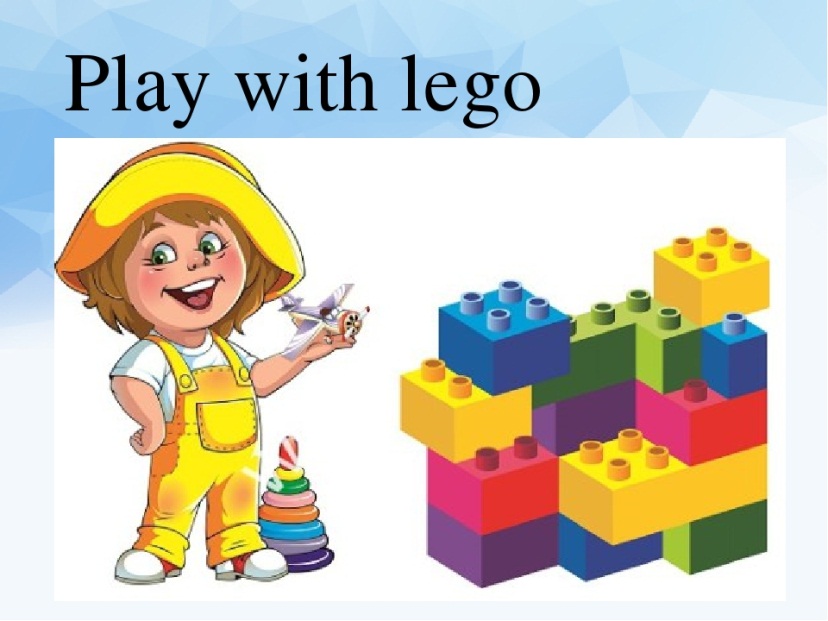 8 причин использовать LEGO –конструирование для развития вашего ребенка.-работа с конструктором LEGO способствуют развитию пространственного мышления.-в процессе конструирования обучающиеся развивают математические способности.-LEGO конструирование развивает речевые и коммуникативные навыки.- созданные LEGO постройки дети используют в сюжетно ролевых играх.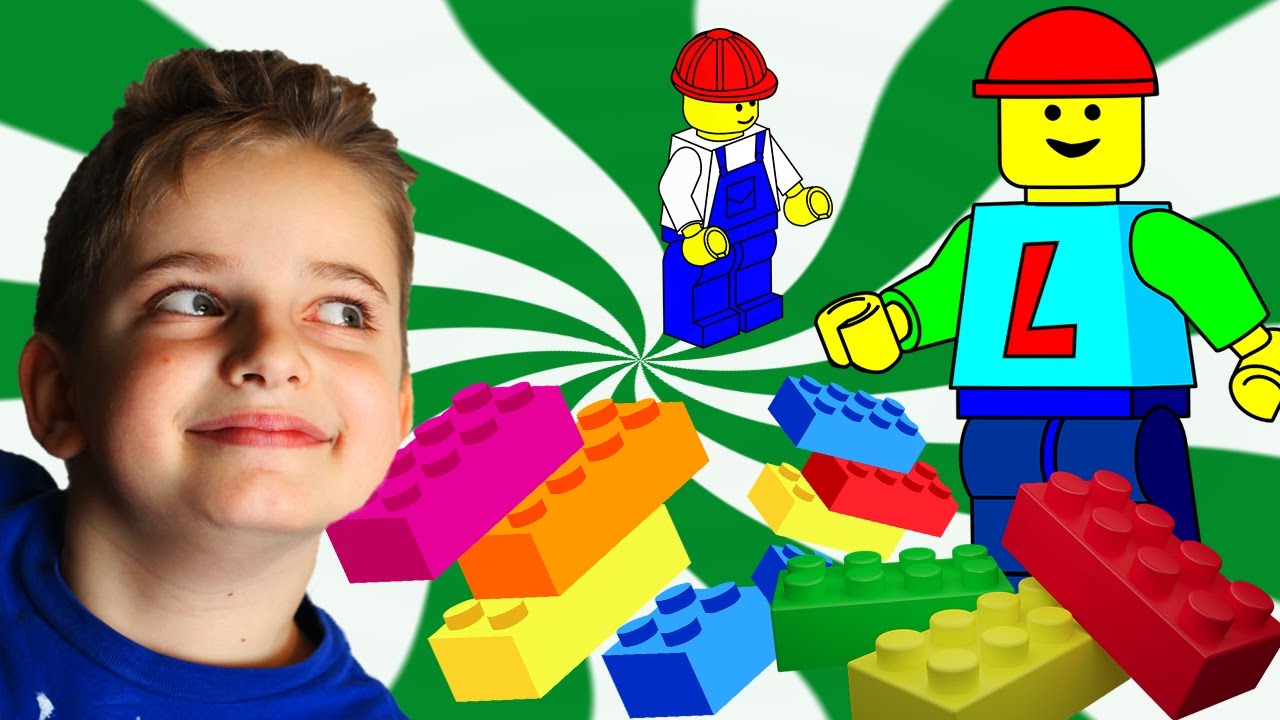 - развивает одно из проявлений творческой способности- умение комбинировать знакомые элементы по новому.- творческие LEGO- постройки могут быть направленына удовлетворение эстетических потребностей детей.-созданные постройки из LEGO можно использовать в играх – театрализации.- одна из основных целей в LEGO конструировании – научить детей эффективно работать вместе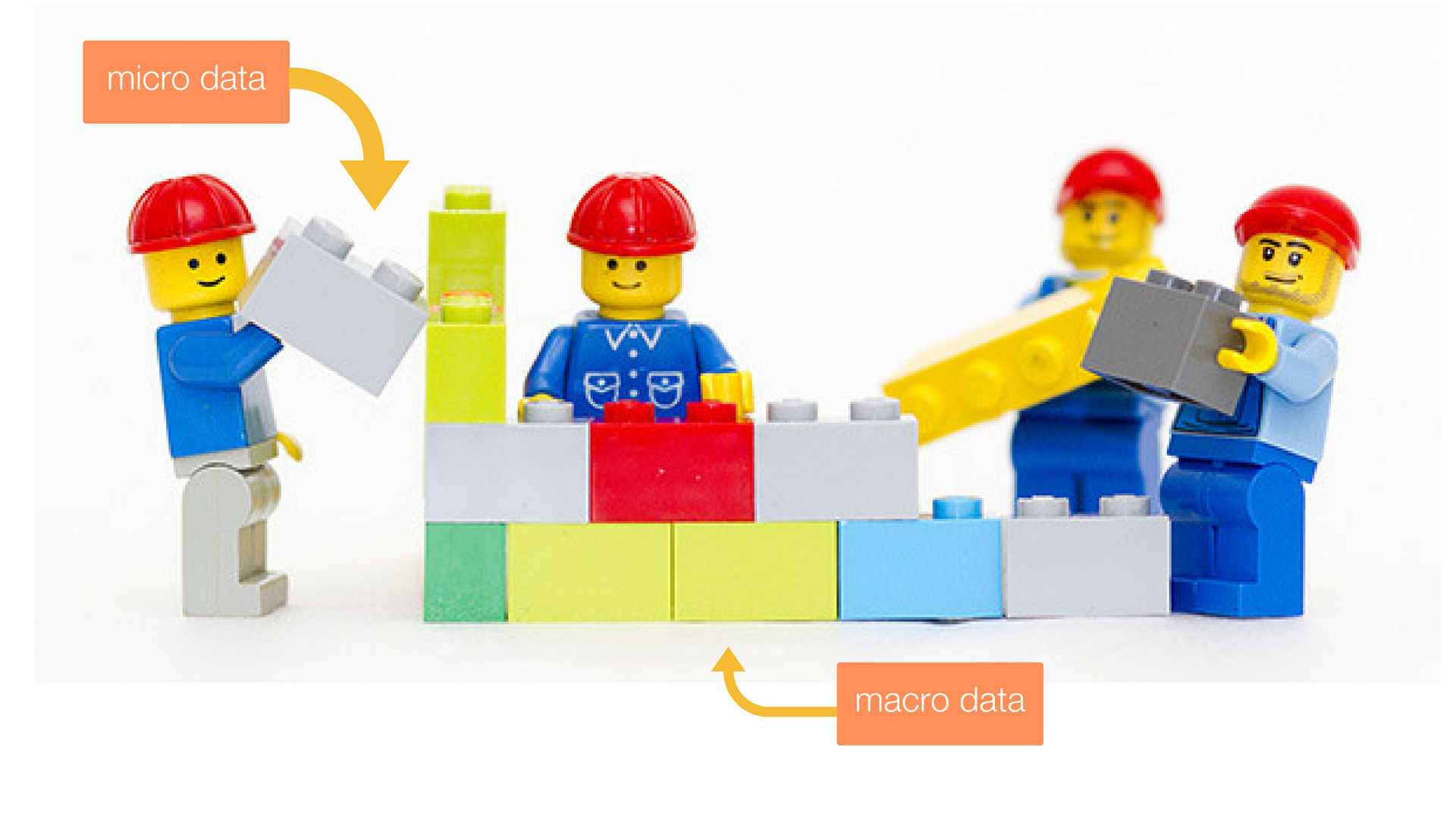 Играем вместе с мамой Принимайте активное участие в ЛЕГО конструировании своего ребенка: участвуйте сами, советуйте (как лучше совместить детали), хвалите ребенка за инициативу, выдумку и фантазию, творческий подход.При создании построек расмотреть все детали (Форма, цвет, величина, размер), выяснить с ребенком способы крепления.При постройке дома закрепить такие понятия как периметр, площадь. Угадай сколько кирпичиков в какой игре, ребенок должен угадать.Предложить построить цифру и посоревноваться, кто сделает быстрее.Просите ребенка рассказать о своей конструкции, какие геометрические фигуры и какой величины он использовал и для чего (их назначение).Отсчитать необходимое колличество кирпичиков, для посторйки и тут же предложить обратный счет.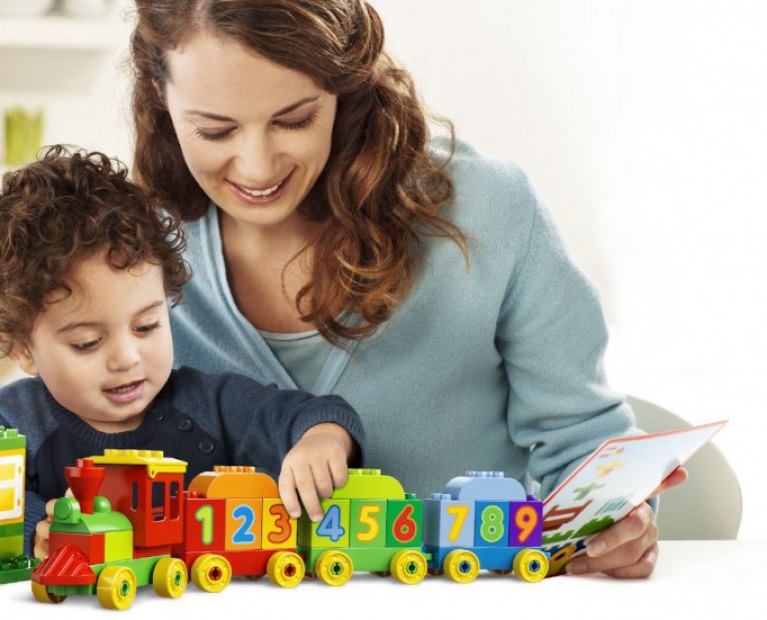 Развитие ребенка в процессе LEGO конструированияМышление детей в процессе конструктивной деятельности имеет практическую направленность и носит творческий характерВр время конструирования рахвивается планирующая мыслительная деятельность, что является важным фактором приформировании учебной деятельностиДети конструируя постройку мысленно представляют, какой она будет и заранее планируют, как их будут выполнять и в какй последовательностиКонструирование с LEGO способствуют практическому познанию свойств геометрических фигур и пространственных отношенийДети упражняются в правильном употреблениипонятий ( высокий – низкий, длинный – короткий, широкий – узкий, большой – маленький,) в точном словесном указании направления ( над – под, вправо – влево,  вниз –вверх, сзади – спереди, ближе и т.д)Во время LEGO конструирования развивается мелкая моторика, что способствует речевому развитию 